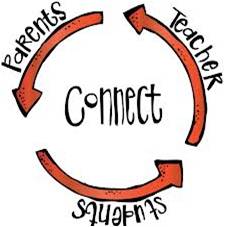 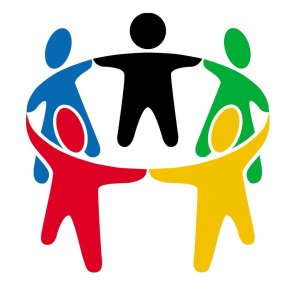 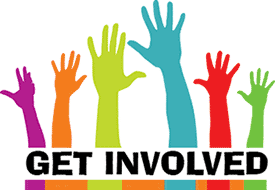 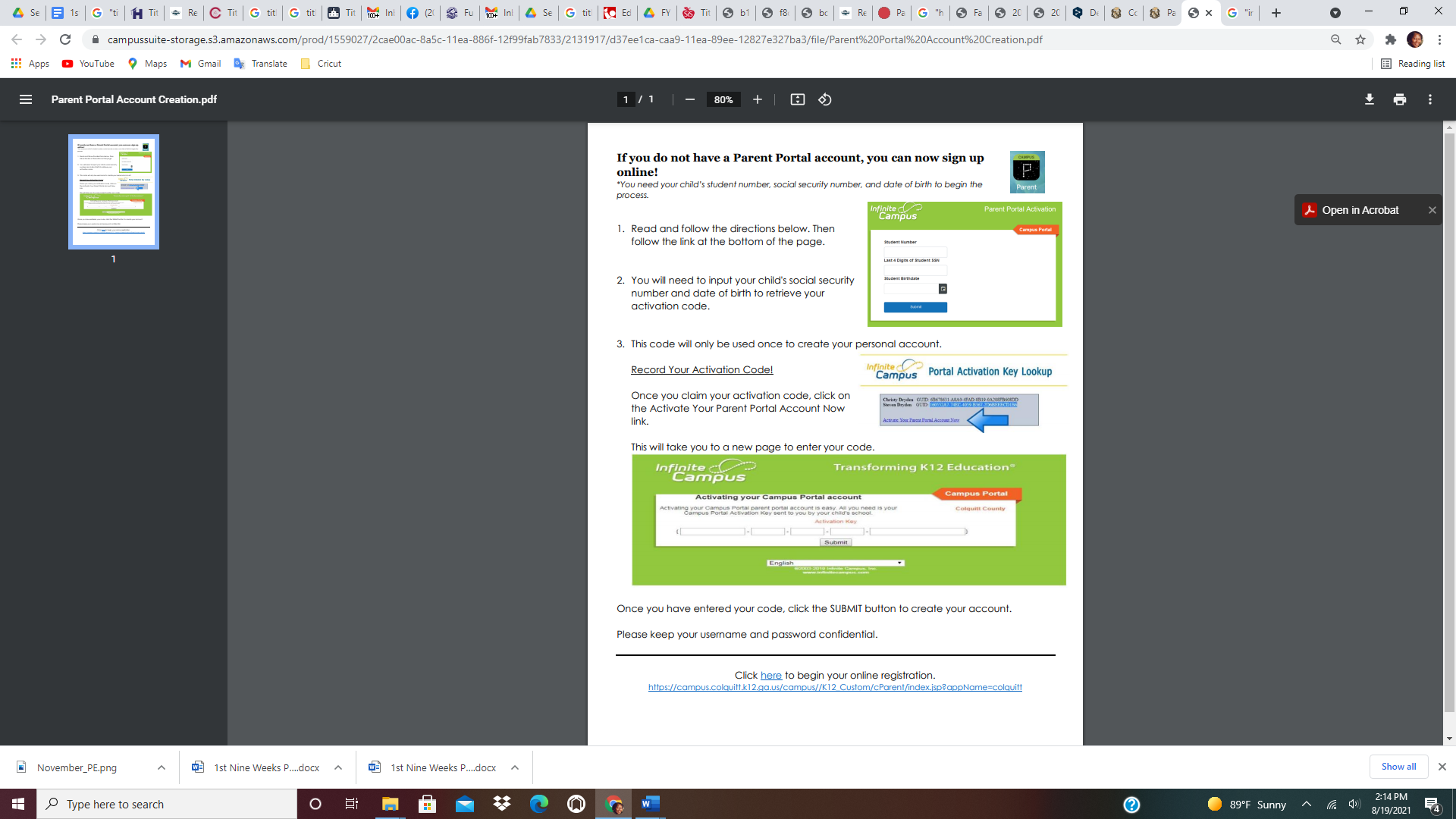 https://www.colquitt.k12.ga.us/families/parent-portal-registration SchoolParent Engagement LiaisonSchool Phone NumberColquitt County High SchoolMs. Stephanie Windon229-890-6141C. A. Gray Jr. High Mrs. Ana Nunez229-890-6189W. J. Williams Middle SchoolMrs. Stephanie Abrams229-890-6183Cox ElementaryMrs. Pamela Canty229-890-6190Doerun ElementaryMrs. Jessica Hayes229-782-5276Funston ElementaryMrs. Lucy Peterson229-941-2626Hamilton ElementaryDr. Kimberly May229-941-5594Norman Park ElementaryMs. Brittany Beck229-769-3612Odom ElementaryMrs. Nerily Lopez229-324-3313Okapilco ElementaryDr. Aricia Thrasher229-890-6191R. B. Wright ElementaryMrs. Wendy McKellar229-890-6186Stringfellow ElementaryMrs. Nicole Curry229-890-6187Sunset ElementaryMrs. Staci Cortez229-890-6184